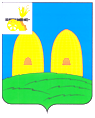 АДМИНИСТРАЦИЯГРЯЗЕНЯТСКОГО СЕЛЬСКОГО ПОСЕЛЕНИЯРОСЛАВЛЬСКОГО РАЙОНА СМОЛЕНСКОЙ ОБЛАСТИП О С Т А Н О В Л Е Н И ЕПриложение: проект схемы теплоснабжения Грязенятского сельского поселения Рославльского района Смоленской области  размещён на официальном сайте Администрации Грязенятского сельского поселения Рославльского района Смоленской области в сети «Интернет».СХЕМА ТЕПЛОСНАБЖЕНИЯ                        	ГРЯЗЕНЯТСКОГО СЕЛЬСКОГО ПОСЕЛЕНИЯI. Общие положенияОснованием для разработки схемы теплоснабжения  Грязенятского  сельского поселения Рославльского района Смоленской области является:- Федеральный закон от 27.07.2010 года № 190 -ФЗ «О теплоснабжении»;- Постановление Правительства РФ от 22 Февраля 2012 г. N 154 "О требованиях к схемам теплоснабжения, порядку их разработки и утверждения"- Программа комплексного развития систем коммунальной инфраструктуры муниципального образования;- Генеральный план поселения.II. Состав схемы теплоснабжения сельского поселения на период до 2030г.Разработанная схема теплоснабжения сельского поселения включает в себя:1. Цели и задачи разработки схемы теплоснабжения2. Общую характеристику сельского поселения.3. Графическую часть:3.1.1. План сельского поселения М 1:10000 с указанием тепловых нагрузок и нанесением источников тепловой энергии с магистральными тепловыми сетями по существующему состоянию.3.2. Перечень присоединённых объектов4. Существующее положение в сфере производства, передачи и потребления тепловой энергии для целей теплоснабжения - Грязенятского  сельского поселения 4.1.Информация о ресурсоснабжающей организации4.2. Структура тепловых сетей4.3.Параметры тепловой сети5. Процедуры диагностики состояния тепловых сетей6. Предложения реконструкции и технического перевооружения источников тепловой энергии и тепловых сетей7.Перспективное потребление тепловой мощности и тепловой энергии на целитеплоснабжения в административных границах поселенияII. Цели и задачи разработки схемы теплоснабженияСхема теплоснабжения  Грязенятского сельского поселения разрабатывается в целях удовлетворения спроса на тепловую энергию (мощность) и теплоноситель, обеспечения надежного теплоснабжения наиболее экономичным способом при минимальном воздействии на окружающую среду, а также экономического стимулирования развития систем теплоснабжения и внедрения энергосберегающих технологий.Схема теплоснабжения сельского поселения представляет документ, в котором обосновывается необходимость и экономическая целесообразность проектирования и строительства новых, расширения и реконструкции существующих источников тепловой энергии и тепловых сетей, средств их эксплуатации и управления с целью обеспечения энергетической безопасности, развития экономики поселения и надежности теплоснабжения потребителей.Основными задачами при разработке схемы теплоснабжения сельского поселения на период до 2030г. являются:Обследование системы теплоснабжения и анализ существующей ситуации в теплоснабжении сельского поселения.Выявление дефицита тепловой мощности и формирование вариантов развития системы теплоснабжения для ликвидации данного дефицита.Выбор оптимального варианта развития теплоснабжения и основные рекомендации по развитию системы теплоснабжения сельского поселения до 2030года.Теплоснабжающая организация определяется схемой теплоснабжения.Мероприятия по развитию системы теплоснабжения, предусмотренные настоящей схемой, могут быть  включены  в инвестиционную программу теплоснабжающей организации и, как следствие, могут быть включены в соответствующий тариф организации коммунального комплекса III. Общая характеристика сельского поселенияМуниципальное образование  Грязенятское сельское  поселение  Рославльского района Смоленской области по своему географическому положению  расположено в Юго – Западной части Рославльского районаСмоленской области.Административный центр  Грязенятского сельского поселения Рославльского района Смоленской области - деревня Грязенять находится на  расстоянии 143 км от областного центра г.Смоленск и в 20 км от районного центра – г.Рославль. Грязенятское сельское поселение граничит на севере с Рославльским сельским поселением, на северо-востоке – с Перенским сельским поселением, на востоке – с Липовским сельским поселением, на юго-востоке – с Жарынским сельским поселением, на юге – с Ершичским районом Смоленской области, на западе- с Астапковичским сельским поселением Рославльского района.  Площадь поселения- 12012 га, численность населения 624 человека , в состав сельского поселения входит -21 населённых пунктовКлимат: Грязенятское сельское поселение расположено в умеренно континентальном климатическом поясе. Многолетняя среднегодовая температура + 4,5- + 4,8ºС, средняя многолетняя температура зимы – 5,7 ºС, средняя многолетняя лета +11,5 ºС. Период с положительной среднесуточной температурой воздуха – 220-240 дней. Средняя продолжительность безморозного периода 135-145 дней. Продолжительность вегетационного периода – до 182 дней. Преобладание направление ветров северо- западное и западное. Средняя скорость ветра зимой 4-5 м/сек, что на 0,8 – 1,2 м/сек больше чем летом (3-4 м/сек).                                                                                                                                                                        В целом климат более мягкий, чем по Смоленской области, с хорошо выраженными сезонами года( зимой – облачная погода, умеренно морозная, без осадков или со слабыми осадками; летом – теплая погода с переменной облачностью, нередко с небольшими осадками). На формирование климата оказывает влияние три основных фактора: солнечная радиация, атмосферная циркуляция и подстилающая поверхность.                                                                                                                          За многолетний период наблюдения средняя относительная влажность воздуха в год составляет 82%. Средняя годовая норма осадков колеблется от 534 до 655 мм, из них 70% осадков выпадает с апреля по октябрь месяц. Сельское поселение расположено в полосе значительного увлажнения. Среднегодовое количества осадков в нем равно 580 миллиметров (в Смоленске – 650 миллиметров). Минимум осадков приходится на январь – февраль, максимум – на июнь. В среднем за год бывает от 170 до 190 дней с осадками.                                                                                                                                                                        Высота  снежного покрова 46 см, суммарная солнечная радиация составляет 82,9 ккал/см, число солнечных дней в году составляет 252 дня. Среднегодовая облачность 6,7 – 7,0 баллов. Продолжительность безморозного периода порядка 147 дней. Первые заморозки осенью – после 25 октября. Число дней в году с t º выше +10º- 142.  Первый снег выпадает в конце октября – начале ноября. Высота снежного покрова – 46 см. Наибольшая глубина промерзания почвы – 93 см.Как правило, таяние снега начинается в марте – апреле. Период с устойчивым снежным покровом длятся 130-140дней. Среднегодовая относительная влажность воздуха – 70%.                                                                                       Режим ветра на территории поселения относительно однородный. В теплый период (май – сентябрь) преобладают северо – западные, западные ветра.В холодный – юго- западные, южные. Скорость ветра в теплый период – 3-4 м/с, в холодный- 4-5 м/с.                                                                                            Климатические ресурсы территории Грязенятского сельского поселения обеспечивают в целом нормальные условия для проживания людей и развития многих видов хозяйственной деятельности.                                                                                                                           Вегетационный период длится 220 дней. Активная вегетация растений включает период с температурой воздуха выше 10ºС.. В целом температура воздуха на территории поселения является достаточной для вызревания пшеницы, ржи, овса, ячменя, гречихи, гороха, льна, картофеля, капусты и ряда других культур.                                                                                        В то же время необходимо отметить , что как правило, для территории характерны поздние весенние заморозки и заморозки в конце лета. Из опасных метеорологических явлений наиболее часты гололед и грозы. Дней с гололедом в среднем за год бывает от 13 до 20, с сильной грозой – 1-2 дня за лето, Из неблагоприятных явлений природы наиболее часты туманы и сильные ливни.                                                         В целом климат достаточно благоприятен для земледелия. Климатические условия планировочных ограничений не вызывают. В течение теплого времени года (апрель – сентябрь) преобладают ветры западного и северо- западного направлений, зимой преобладают юго-западные ветры. Ветры юго-западного и юго-восточного направлений резко повышают температуру и сухость воздуха. Под их влиянием весной иссушается травяной опад, мхи, подстилка и т.п., в эти периоды наблюдается пик горимости лесов. Основными особенностями физико-географического положения является его расположение в умеренных широтах, в зоне активного влияния западного переноса воздушных масс, что определяет важнейшие черты природных условий его территории.Общая площадь жилищного фонда  16361,8 кв.м,.IV. Графическая часть схемы теплоснабжения: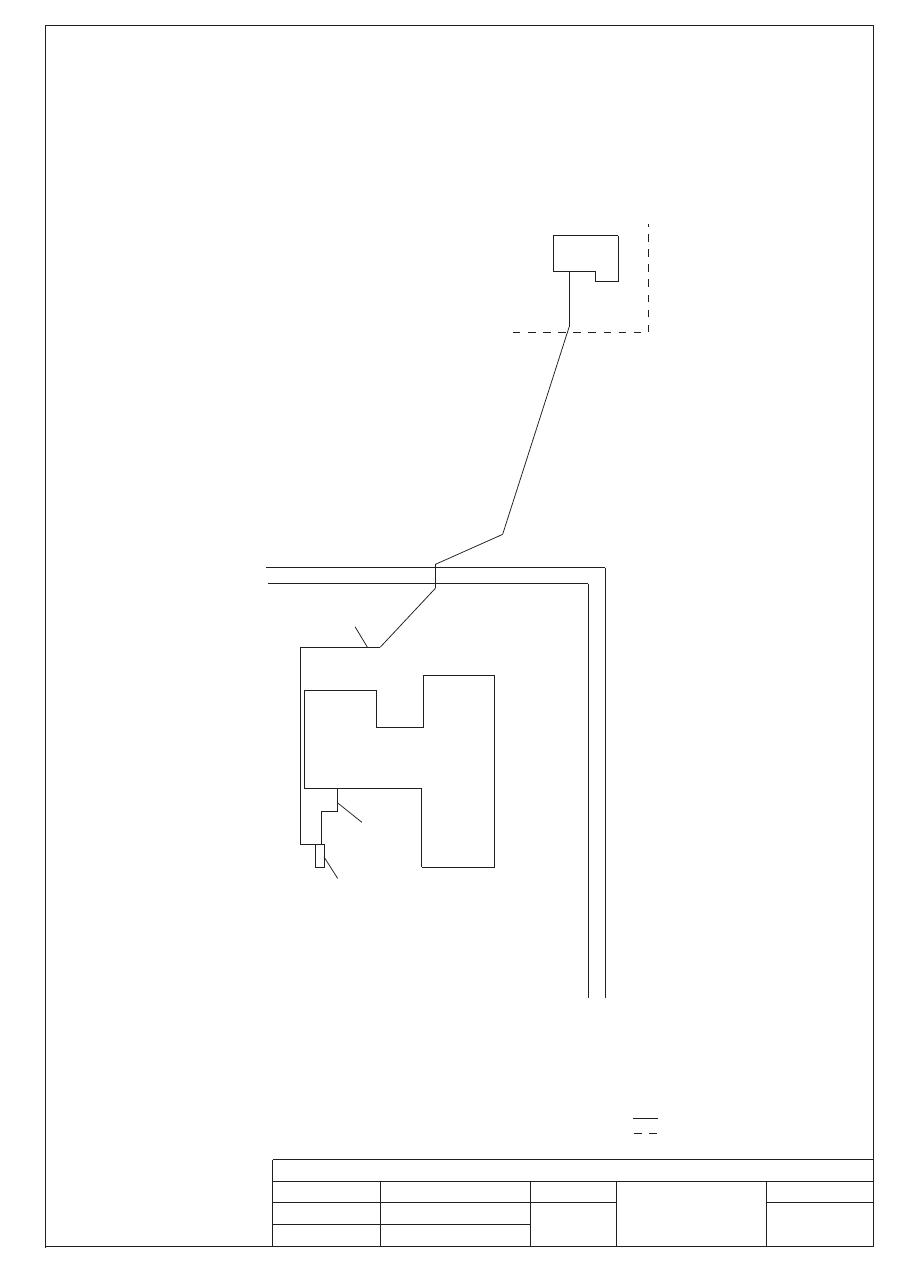 V. Существующее положение в сфере производства, передачи и потребления тепловой энергии для целей теплоснабжения-д.Грязенять1. Ресурсоснабжающей организацией котельной №26 д.Грязенять является филиал ООО «Смоленскрегионтеплоэнерго» на территории Грязенятского сельского поселения одна котельная, работающая на газе. Котельная сезонная.Год ввода в эксплуатацию: котельной – 2002, тепловых сетей – 2002. Протяженность тепловых сетей от котельной №26 – 213м. Из них сети отопления – 213м. Теплоноситель – горячая вода. Параметры теплоносителя – 89/57. Состояние изоляции тепловых сетей – удовлетворительное.Предписаний надзорных органов по запрещению эксплуатации тепловых сетей у филиала нет. 2. Структура тепловой сети– двухтрубная   открытая без ЦТП не содержащих подготовительных установок горячего водоснабжения (ГВС). Присоединенная нагрузка 0,18 Гкал/час, максимально возможная нагрузка на сеть 0,34 Гкл\час. К тепловой сети присоединены  объекты:- МБОУ Грязенятская основная общеобразовательная школа- Грязенятский фельдшерско-акушерский пункт-Грязенятский детский сад3. Параметры тепловой сети:3. Запорно-регулирующая арматура на тепловых сетях представлена: задвижки4. На тепловых сетях тепловые камеры и павильоны отсутствуют.5. Температурный график определяет режим работы тепловых сетей. По данным температурного графика определяется температура подающей и обратной воды в тепловых сетях, а также в абонентском вводе в зависимости от наружной температуры.Параметры теплоносителя 89/577. Отказов тепловых сетей (аварий, инцидентов) принадлежащих котельной № 26 д.Грязенять в течение отопительного сезона за последние 5 лет не наблюдалось.8. В 2012 году выполнены работы по утеплению  сетей пенополиуретановой изоляцией.9. Динамика изменения тепловых потерь за последние три года представлена в таблице.VII Общие сведения о котельной  №26Проектная мощность котельной ___0,34_______________________Гкал / часТемпературный график ( расчетный) ___57/89  ________________________оС/ оС Дымовая труба:материал____сталь ____высота______30________м, диаметр_0,5                мТопливо: основное _____газ _________,  резервное_________      нет   Год ввода в эксплуатацию:______ _2002_______________________________Персонал   2 (численность) Тепловой баланс котельной.1.1. Потребление тепловой энергии, Гкал/год:КотлыНасосыОсновная арматураКИП и А котельнойПоказатели качества водыИсточник водоснабженияСеть (открытая/закрытая)VIII. Предложения реконструкции и технического перевооружения источников тепловой энергии и тепловых сетейСредний износ трубопроводов теплосетей в поселении составляет -50-----%. Для решения данной задачи необходима модернизация тепловых сетей – замена ветхих стальных труб теплотрасс на трубы в пенополиуретановой изоляции (далее – ППУ изоляция). Общая площадь тепловых сетей в двухтрубном исполнении составляет 0,3км, из них  0.3 км сети отопление. Изношенность стальных труб является причиной недопоставки тепла потребителям. Сопровождается большими потерямиСредний износ котлоагрегатов КЧМ-5 2002 г.в котельной №26 д.Грязенять.составляет --70%. Изношенность стальных котлов является причиной снижения КПД котлоагрегатов. . Х ОБОСНОВАНИЕ ПРЕДЛОЖЕНИЙ ПО ОПРЕДЕЛЕНИЮ ЕДИНОЙ ТЕПЛОСНАБЖАЮЩЕЙ ОРГАНИЗАЦИИ (ОРГАНИЗАЦИЙ)В соответствии со статьей 2 п. 28 Федерального закона Российской Фе-дерации от 27 июля 2010 г. №190-ФЗ «О теплоснабжении»: «Единая теплоснабжающая организация в системе теплоснабжения (далее – единая теплоснабжающая организация) – теплоснабжающая организация, которая определяется в схеме теплоснабжения федеральным органом исполнительной власти, уполномоченным Правительством Российской Федерации на реализацию государственной политики в сфере теплоснабжения, или органом местного самоуправления на основании критериев и в порядке, которые установлены правилами организации теплоснабжения, утвержденными Правительством Российской Федерации».Статус единой теплоснабжающей организации присваивается органом местного самоуправления или федеральным органом исполнительной властипри утверждении схемы теплоснабжения поселения, городского округа, а в случае смены единой теплоснабжающей организации – при актуализации схемы теплоснабжения;В проекте схемы теплоснабжения должны быть определены границы зон деятельности единой теплоснабжающей организации (организаций). Границы зоны деятельности единой теплоснабжающей организации определяются границами системы теплоснабжения, в отношении которой присваивается соответствующий статус.Критерии определения единой теплоснабжающей организации:- владение на праве собственности или ином законном основании источниками тепловой энергии с наибольшей совокупной установленной тепловой мощностью в границах зоны деятельности единой теплоснабжающей организации или тепловыми сетями, к которым непосредственно подключены источники тепловой энергии с наибольшей совокупной установленной тепловой мощностью в границах зоны деятельности единой теплоснабжающей организации;- размер уставного (складочного) капитала хозяйственного товарищества или общества, уставного фонда унитарного предприятия должен быть не менее остаточной балансовой стоимости источников тепла и тепловых сетей, которыми указанная организация владеет на праве собственности или ином законном основании в границах зоны деятельности единой теплоснабжающей организации. Размер уставного капитала и остаточная балансовая стоимость имущества определяются по данным бухгалтерской отчетности на последнюю отчетную дату перед подачей заявки на присвоение статуса единой теплоснабжающей организации;- в случае наличия двух претендентов статус присваивается организации, способной в лучшей мере обеспечить надежность теплоснабжения в соответ-ствующей системе теплоснабжения.Способность обеспечить надежность теплоснабжения определяется наличием у организации технической возможности и квалифицированного персонала по наладке, мониторингу, диспетчеризации, переключениям и оперативному управлению гидравлическими режимами, что обосновывается в схеме теплоснабжения.Единая теплоснабжающая организация обязана:- заключать и надлежаще исполнять договоры теплоснабжения со всемиобратившимися к ней потребителями тепловой энергии в своей зоне деятель-ности;- осуществлять мониторинг реализации схемы теплоснабжения и подавать в орган, утвердивший схему теплоснабжения, отчеты о реализации, включая предложения по актуализации схемы;- надлежащим образом исполнять обязательства перед иными теплоснабжающими и теплосетевыми организациями в зоне своей деятельности;- осуществлять контроль режимов потребления тепловой энергии в зонесвоей деятельности.Единственной организацией отвечающей всем данным требованиям  является ООО «Смоленскрегионтеплоэнерго»IX. Перспективное потребление тепловой мощности и тепловой энергии на целитеплоснабжения в административных границах поселенияНеобходимо проведение реконструкции, капитального ремонта тепловых сетей с применением энергосберегающих, энергоэффективных материалов.от 13  ноября  2013г.                                          № 41О проведении публичных слушаний по проекту «схемы теплоснабжения Грязенятского сельского поселения Рославльского района Смоленской области». В целях обсуждения проекта схемы теплоснабжения Грязенятского сельского поселения Рославльского района Смоленской области, руководствуясь Федеральным законом от 06.10.2003 № 131-ФЗ «Об общих принципах организации местного самоуправления в Российской Федерации»,Федеральным законом от 27.07.2011 № 190-ФЗ «О теплоснабжении», постановлением Правительства Российской Федерации от 22.02.2012 № 154 «О требованиях к схемам теплоснабжения,  порядку их разработки и утверждения», Уставом Грязенятского сельского поселения Рославльского района Смоленской области Администрация Грязенятского сельского поселения Рославльского района Смоленской области постановляет:Провести публичные слушания по проекту обсуждению проекта схемы теплоснабжения  Грязенятского сельского поселения Рославльского района Смоленской области (далее публичные слушания) .Назначить дату проведения публичных слушаний на 29 ноября 2013 года в 15-00 часов в Администрации грязенятского сельского поселения Рославльского района Смоленской области по адресу: Смоленская область Рославльский район д.Грязенять.Настоящее постановление и проект схемы теплоснабжения Грязенятского сельского поселения Рославльского района Смоленской области опубликовать в газете «Рославльская правда» и разместить на официальном сайте Администрации грязенятского поселения Рославльского района Смоленской области в сети «Интернет».Предложения и замечания по проекту схемы теплоснабжения Грязенятского сельского поселения Рославльского района Смоленской области направлять по адресу: д.Грязенять Рославльского района Смоленской облати Администрация Грязенятского сельского поселения Рославльского района Смоленской области.Контроль исполнения настоящего постановления оставляю за собой. Глава муниципального образования Грязенятского сельского поселения Рославльского района Смоленской области               Г.И.Мамонтов№ п/пНаименование населенных пунктов Проживает населения1Грязенять972Бояркино173Будище234Вязовка195Высоково76Галеевка-12637Галеевка-2-8Бараново-9Горохово310Гореново5311Дебря1512Красная Звезда113Новое Максимково1014Старое Максимково1015Новосёлки616Павловка1817Плосково3318Слободище-1719Слободище-2-20Троицкий2421Хлясино18ИТОГО:624Наименование участкаНаружный диаметр трубопроводов на участке Dн, мДлина участка (в двухтрубном исчислении),мТеплоизоляционный материалТип прокладкиГод ввода в эксплуатацию (перекладки)Средняя глубина заложения до оси трубопроводов на участке Н, мНаименование участкаНаружный диаметр трубопроводов на участке Dн, мДлина участка (в двухтрубном исчислении),мТеплоизоляционный материалТип прокладкиГод ввода в эксплуатацию (перекладки)Средняя глубина заложения до оси трубопроводов на участке Н, мНаименование участкаНаружный диаметр трубопроводов на участке Dн, мДлина участка (в двухтрубном исчислении),мТеплоизоляционный материалТип прокладкиГод ввода в эксплуатацию (перекладки)Средняя глубина заложения до оси трубопроводов на участке Н, м1234567Участок №157196на открытом воздухе2002Участок №28917на открытом воздухе2002График качественного регулирования температуры воды в системах отопления при различных расчетных и текущих температурах наружного воздухаГрафик качественного регулирования температуры воды в системах отопления при различных расчетных и текущих температурах наружного воздухаГрафик качественного регулирования температуры воды в системах отопления при различных расчетных и текущих температурах наружного воздухаТемпература наружного воздуха, °сТемпература, t°CТемпература, t°CТемпература наружного воздуха, °сподающей линииобратной линии841357423664437546394484035041251421534305544-15746-25847-36048-46149-56350-66551-76752-86853-97054-107155-117356-127457-137658-147759-157960-168061-178262-188363-198564-208665-218865-228966-239167-249268-259469-269570ГодОбъем тепловых потерь, ГкалУдельный вес тепловых потерь в выработке, %20106413,9920116414,0520126014,11Располагаемая мощность котельной 0,34Гкал/часФактическая мощность котельной0,34Гкал/часКоличество вырабатываемого теплаГкал/годУдельный расход топлива174,59кг.у.т./ГкалГодовой расход топлива (основное)т.у.т./годГодовой расход топлива (резервное) т.у.т./годГодовой расход электроэнергиитыс.кВт.ч./годКПД котельной83%%НаименованиеНаименованиеМуницип. собственЧастная собственВедомств. собствен.ИтогоЖилищный фонд( площадь)Гкал/годЖилищный фонд( площадь)площадь, м3Соцкультбыт( площадь)Гкал/годСоцкультбыт( площадь)площадь, м31084010840Прочие организацииГкал/годПрочие организацииплощадь, м3Итого потребители,          Гкал:Итого потребители,          Гкал:Технологические нуждыТехнологические нуждысобственные нужды котельнойсобственные нужды котельнойПотери в тепловых сетяхПотери в тепловых сетяхПотребление всего:Потребление всего:№рег,Тип котлаГод установкиГод кап. ремонта (последний)Производительность Гкал/ч (тонн/час)Поверхность нагрева, м2Количество секций штукПримечания (резерв, ремонт, требует замены, пр.)Водогрейные котлыВодогрейные котлыВодогрейные котлыВодогрейные котлыВодогрейные котлыВодогрейные котлыВодогрейные котлыВодогрейные котлыКЧМ-520021,1639КЧМ-520021,1639КЧМ-520021,1639КЧМ-520021,1639НазначениеТип насосаГод установкиКоличество штукТех. характеристика Тех. характеристика ЭлектродвигательЭлектродвигательЭлектродвигательНазначениеТип насосаГод установкиКоличество штукПодачам3/часНапормТипМощность кВтСкорость об/минСетевойК65-50-1602005225325,52850ПодпиточныйК8/182002121831450Наименование арматурыТип арматурыГод установкиКоличество штукТехническая характеристикаТехническая характеристикаНаименование арматурыТип арматурыГод установкиКоличество штукНапоркгс/см2ДиаметрммзадвижкиРУ102002410100задвижкиРУ10200211080задвижки РУ16200311680задвижкиРУ10200281050задвижкиРУ10200221050задвижкиРУ102002110180задвижкиРУ620021650кран пробковыйРУ10200221050кран  шаровыйРУ6200821650Наименование прибора (приборы учета и регулирования)КоднаименованияШкалаприбораКоличество штукУчет общего расхода воды     ВДГ-201Учет расхода газаRVG G-401Учет расхода тепловой энергииУчет расхода электроэнергииЭл.счётчик САЧУ-Н672МК=401Учет расхода топлива(жидкого, твердого)жесткость, Са2+жесткость, общ730щелочность, ф-фщелочность, общ.710хлоридыПотребность в химочищенной воде, м3/чжелезо общее0,15сульфатысолесодержаниепрозрачность30рНЗакрытаяобъем,м3             4,61объем подпитки, м3/час0,01